
There are many different terms within the Health Data Portal that are particular to the Data Portal and, therefore, users may not have previously encountered. The table below identifies some of these terms along with a description of what they mean, to assist users in their overall understanding of the Data Portal and how to use it for their requirements.TermDescriptionData AssetThe file/document/report being submitted and its associated information, such as who is submitting the document and for what period. Data asset is a generic term used by the Data Portal for all data stored in the Data Portal. Data PeriodThe period that is being reported on, where applicable. When relevant, all the data in the data asset will relate to a particular period. The term data period is only applicable for certain uses of the Data Portal.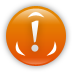 B2GBusiness to Government. This term describes a data asset that has been uploaded to the Data Portal automatically from another system through a direct data load.  The term B2G is only relevant for certain uses of the Data Portal.Reporting RoundA scheduled event that triggers the submission of data by external organisations through the Data Portal.  Reporting Rounds are only relevant for certain uses of the Data Portal.OrganisationThe Data Portal term used to describe organisations with users in the Data Portal. It can be any entity with an ABN. Parent OrganisationAn organisation that has smaller "child" organisations reporting to it. Parent organisations need to have an ABN recorded in the Data Portal.Child OrganisationAn organisation that reports to a larger "parent" organisation. A child organisation is not required to have an ABN.ActionTo move a data asset to the next stage of the data asset submission workflow, an appropriate action needs to be selected in the Data Portal.Organisation TypeThe category of organisation (for example, Local Government, Non-Government health service). This is used for grouping reporting data for types of organisations.Shared Data AssetA data asset that can be seen in the Data Portal by all users with access to a particular folder - this may be across different organisations. There may be information Health and Aged Care, for example, wants all organisations to see - if so, they can disseminate this information as a shared data asset in the Data Portal.FOFMS IDFOFMS is the system Health and Aged Care uses to manage grant payments. If an organisation receives grants from Health and Aged Care, they will have a FOFMS ID recorded in the Data Portal. FOFMS ahs been renamed to GPS but the Health Data Portal still refers to it as FOFMS. StatusShows where a data asset submission is up to in the submission workflow. There are different statuses in the Data Portal for data assets submitted by external organisations and for those published by Health and Aged Care.When a data asset moves from one status to another, the users with the applicable roles within the Data Portal will be notified via email of the status change. FoldersUsed to provide permissions for submitted data. A user will only be able to submit a data asset for information relating to the folder or folders they have been given access to. Data FileA data file is the file or document that is uploaded to a data asset during the data asset submission process in the Data Portal. .exe files can’t be uploaded to a data asset. Indigenous Health Data Reporting only: the data file for Indigenous health data reporting will be an XML file/form that can be updated as required.File PermissionsUsed to determine the published information users can see in the Data Portal. Users will only be able to see the published data assets they have been given file permissions for.Trading NameAn organisation's trading name is what they are known as to customers or people that interact with the organisation. An organisation could have several trading names listed in the Data Portal.Data PurgeIf a data asset in the Data Portal has a file attached that contains potentially sensitive information, that data file can be removed from the Data Portal by users with the required role. This process is known as a Data Purge.